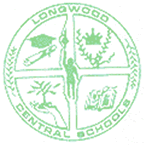      LONGWOOD CENTRAL SCHOOL DISTRICT                     K-6 QUARTERLY REPORTINGRequired Instructional Hours: 900 per year or 225 per quarter                                                 http://www.p12.nysed.gov/part100/pages/10010.html ...a quarterly report for each child shall be furnished by the parent to the school district. The quarterly report shall contain the following:the number of hours of instruction during said quarter;a description of the material covered in each subject listed in the IHIP;either a grade for the child in each subject or a written narrative evaluating the child's progress; anda written explanation in the event that less than 80 percent of the amount of the course materials as set forth in the IHIP planned for that quarter has been covered in any subject.Student Name:Grade:Days Absent Please check:   Q1Q2Q3Q4  AND Year-end assessmentSubjectCourse name/Materials used( a description of the material covered in each subject listed.)% of Content CoveredHOURS of InstructionQuarterGradeEnglishSocial Studies MathematicsScience HealthMusicVisual ArtsPhysical EducationElectives